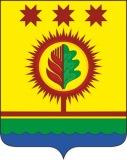 В соответствии с частью 5 статьи 34 Федерального закона от 06.10.2003 № 131-ФЗ «Об общих принципах организации местного самоуправления в Российской Федерации», Законом Чувашской Республики от 14.05.2021 № 31 «О преобразовании муниципальных образований Шумерлинского района Чувашской Республики и о внесении изменений в Закон Чувашской Республики "Об установлении границ муниципальных образований Чувашской Республики и наделении их статусом городского, сельского поселения, муниципального района и городского округа»Собрание депутатов Шумерлинского муниципального округа Чувашской Республики решило:1. Определить администрацию Шумерлинского муниципального округа Чувашской Республики правопреемником в отношениях с органами государственной власти Российской Федерации, органами государственной власти Чувашской Республики, органами местного самоуправления, физическими и юридическими лицами в соответствии с законодательством Российской Федерации и Чувашской Республики следующих органов местного самоуправления: Администрации Шумерлинского района Чувашской Республики (ОГРН: 1022103030245, ИНН: 2118000954);Администрации Большеалгашинского сельского поселения  Чувашской Республики (ОГРН: 1052138008735, ИНН: 2118002119); Администрации Егоркинского сельского поселения Чувашской Республики (ОГРН: 1052138008812, ИНН: 2118002197);Администрации Краснооктябрьского сельского поселения Чувашской Республики (ОГРН: 1052138008647, ИНН: 2118002038);Администрации Магаринского сельского поселения Чувашской Республики (ОГРН: 1052138008713, ИНН: 2118002091); Администрации Нижнекумашкинского сельского поселения Чувашской Республики (ОГРН: 1052138008625, ИНН: 2118002013);Администрации Русско-Алгашинского сельского поселения Чувашской Республики (ОГРН: 1052138008790, ИНН: 2118002172); Администрации Торханского сельского поселения Чувашской Республики (ОГРН: 1052138008680, ИНН: 2118002077);Администрации Туванского сельского поселения Чувашской Республики (ОГРН: 1052138008757, ИНН: 2118002133);Администрации Ходарского сельского поселения Чувашской Республики (ОГРН: 1052138008779, ИНН: 2118002158); Администрации Шумерлинского сельского поселения Чувашской Республики (ОГРН: 1052138008669, ИНН: 2118002052);Администрации Юманайского сельского поселения Чувашской Республики (ОГРН: 1052138008603, ИНН: 2118001997).2. Функции учредителя муниципальных учреждений, организаций и предприятий Шумерлинского района Чувашской Республики, Большеалгашинского сельского поселения Чувашской Республики, Егоркинского сельского поселения Чувашской Республики, Краснооктябрьского сельского поселения Чувашской Республики, Магаринского сельского поселения Чувашской Республики, Нижнекумашкинского сельского поселения Чувашской Республики, Русско-Алгашинского сельского поселения Чувашской Республики, Торханского сельского поселения Чувашской Республики, Туванского сельского поселения Чувашской Республики, Ходарского сельского поселения Чувашской Республики, Шумерлинского сельского поселения Чувашской Республики, Юманайского сельского поселения Чувашской Республики (далее по тексту - Шумерлинского района, сельских поселений, входящих в состав Шумерлинского района), переходят к Шумерлинскому муниципальному округу Чувашской Республики в лице администрации Шумерлинского муниципального округа Чувашской Республики со дня ее формирования.Органы администрации Шумерлинского района Чувашской Республики, зарегистрированные в качестве юридических лиц, продолжают осуществлять свою деятельность как органы администрации Шумерлинского муниципального округа Чувашской Республики.Изменения в учредительные документы муниципальных учреждений и предприятий, а также в учредительные и другие документы иных организаций в связи с переходом права собственности, иных прав и обязанностей к Шумерлинскому муниципальному округу Чувашской Республики и вносятся в порядке, установленном законодательством Российской Федерации. 3. Со дня формирования администрация Шумерлинского муниципального округа Чувашской Республики осуществляет следующие полномочия:1) полномочия, связанные с исполнением бюджетов Шумерлинского района, сельских поселений, входящих в состав Шумерлинского района, на 2021 год;2) составление бюджетной и иной отчетности Шумерлинского района, сельских поселений, входящих в состав Шумерлинского района, составление консолидированной отчетности Шумерлинского района и контроль за исполнением указанных бюджетов за 2021 год:в соответствии с соглашениями, заключенными между органами местного самоуправления сельских поселений, входящих в состав Шумерлинского района, и органами местного самоуправления Шумерлинского о передаче осуществления части своих полномочий по решению вопросов местного значения за счет межбюджетных трансфертов, предоставляемых из бюджетов этих поселений в бюджет Шумерлинского района, и (или) за счет межбюджетных трансфертов, предоставляемых из бюджета Шумерлинского района в бюджеты соответствующих поселений в соответствии с Бюджетным кодексом Российской Федерации;в соответствии с соглашениями, заключенными между органами государственной власти Чувашской Республики и органами местного самоуправления Шумерлинского района, сельских поселений, входящих в состав Шумерлинского района, о предоставлении из бюджета Чувашской Республики бюджетам Шумерлинского района, сельских поселений, входящих в состав Шумерлинского района межбюджетных трансфертов, имеющих целевое значение;3) финансовое обеспечение деятельности муниципальных казенных учреждений, финансовое обеспечение выполнения муниципального задания муниципальными бюджетными и автономными учреждениями Шумерлинского района, сельских поселений, входящих в состав Шумерлинского района, предоставление указанным бюджетным и автономным учреждениям субсидий на иные цели и субсидий на осуществление капитальных вложений в объекты капитального строительства муниципальной собственности или приобретение объектов недвижимого имущества в муниципальную собственность, а также денежное содержание, осуществление закупок товаров, работ и услуг для обеспечения муниципальных нужд органов местного самоуправления Шумерлинского района, сельских поселений, входящих в состав Шумерлинского района до 31 декабря 2021 г.4. Остатки средств, находящиеся на единых счетах бюджетов Шумерлинского района, сельских поселений, входящих в состав Шумерлинского района по состоянию на 31 декабря 2021 г., включая заключительные обороты по доходам, поступившим в бюджеты Шумерлинского района, сельских поселений, входящих в состав Шумерлинского района в 2021 году, подлежащих отражению в отчетности об исполнении бюджетов за 2021 год, подлежат перечислению на единый счет бюджета Шумерлинского муниципального округа  не позднее 20 января 2022 года.5. Остатки средств, невостребованные в 2021 году, находящиеся на лицевых счетах муниципальных учреждений Шумерлинского района, сельских поселений, входящих в состав Шумерлинского района в части неиспользованных субсидий, предоставленных указанным учреждениям, финансовое обеспечение выполнения муниципального задания,  на иные цели и на осуществление капитальных вложений в объекты капитального строительства муниципальной собственности или приобретение объектов недвижимого имущества в муниципальную собственность, подлежат перечислению в бюджет Шумерлинского муниципального округа до 31 декабря 2021 года.6. В случае выявления муниципального долга Шумерлинского района, сельских поселений, входящих в состав Шумерлинского района, Шумерлинский муниципальный округ является правопреемником и обеспечивает управление указанным муниципальным долгом.7. Определить, что имущество, в том числе земельные участки, находящиеся в собственности Шумерлинского района, сельских поселений, входящих в состав Шумерлинского района, являются собственностью Шумерлинского муниципального округа Чувашской Республики.Перечень имущества, в том числе земельных участков, право собственности на которые возникло у Шумерлинского муниципального округа Чувашской Республики в порядке правопреемства, утверждается решением Собрания депутатов Шумерлинского муниципального округа Чувашской Республики.8. Вопросы правопреемства, не урегулированные настоящим решением, рассматриваются в соответствии с законодательством Российской Федерации.9. Настоящее решение вступает в силу после его официального опубликования в издании «Вестник Шумерлинского района» и подлежит размещению на официальном сайте Шумерлинского района в сети «Интернет».Председатель Собрания депутатовШумерлинского муниципального округа			                            Б.Г. ЛеонтьевГлава Шумерлинского муниципального округа                                        Л.Г. РафиновЧĂВАШ РЕСПУБЛИКИЧУВАШСКАЯ РЕСПУБЛИКАÇĚМĚРЛЕ МУНИЦИПАЛЛĂОКРУГĔН ДЕПУТАТСЕН ПУХĂВĚЙЫШĂНУ20.12.2021 4/6 №Çемěрле хулиСОБРАНИЕ ДЕПУТАТОВШУМЕРЛИНСКОГО МУНИЦИПАЛЬНОГО ОКРУГАРЕШЕНИЕ20.12.2021 № 4/6город ШумерляО вопросах правопреемства 